District Grant Number:      Rotary Club:      Project Title:      Project DescriptionBriefly describe the project (What was done, when was it done, where did it take place, and who were the beneficiaries)Rotarian Participation How many Rotarians participated in the project?        What did the Rotarians do?  (Give two examples)Project ImpactsHow many non-Rotarians benefited from the project?       What are expected long-term benefits of the project?If a cooperating agency was involved, what was its role?Financial ImpactsFunding* ”Other funds” are not included in the calculation of the district grant funding matchExpenditures (be specific, add supplementary page if necessary)Note: Receipts for each expenditure must be attachedAmount of District Grant funds requested (not to exceed the amount approved by the district or 50% of club expenses, whichever is less):	     CertificationI confirm that to the best of my knowledge the expenditures for this project for which District Grant funds will be received were spent only for eligible items in accordance with Rotary Foundation Trustee-approved guidelines, and that all the information contained herein is true and accurate.   Name:      Club Position:      Rotary club of:      *Certifying signature is not required if Report Form is submitted via e-mail with certifying party also listed in the address line.  Attachments: Receipts sorted and labelled by budget categorySupplementary expenditure sheet if neededSubmit Final Report to:  David Carroll at dcarroll1960@aol.com  and Pat White at pkmsw@aol.com	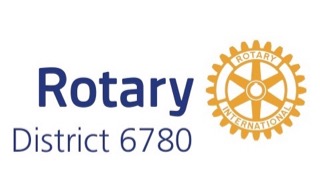 District Grant Final Report Form2024-2025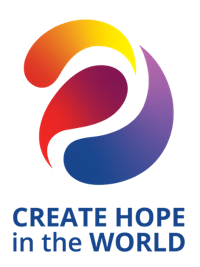 SourceAmountAmount of District Grant funds requested in original applicationClub matching fundsPartner club(s) funds– specify club(s):      Other Funds* (specify):      Other Funds* (specify):      Other Funds* (specify):      TotalItemAmount Sub-total from supplementary page if usedTotalCertifying Signature*:Date: